СПРАВКАо работе Министерства культуры, по делам национальностей и архивного дела Чувашской Республикис обращениями граждан за IV квартал 2020 годаВ IV квартале 2020 года в Министерство культуры, по делам национальностей и архивного дела Чувашской Республики (далее – Министерство) поступило 106 письменных обращений. В сравнении с показателями IV квартала 2019 года наблюдается увеличение общего количества писем на 15,2% (106 против 92).Из общего количества поступивших обращений за истекший период взяты на контроль 104. Все поступившие обращения рассматривались в установленные законодательством  сроки  и  по  ним  принимались  соответствующие  меры: по 79  обращениям даны квалифицированные разъяснения и рекомендации, 2 – направлены в другие органы власти и организации на рассмотрение по компетенции, 2 обращения приняты к сведению, 23 – находятся на стадии рассмотрения. Среди поступивших обращений анонимных  составило 6, в которых авторы писем поднимают вопросы труда и заработной платы, функционирования культурно-досуговых учреждений.  Коллективных обращений поступило 3. В коллективных обращениях затронуты вопросы  национальной политики, строительства и реконструкции объектов культуры, сохранения объектов культурного наследия.За отчетный период из общего количества поступивших обращений по вопросам организации деятельности учреждений культуры и искусства составило 25, строительства и реконструкции объектов  культуры - 18,    охраны  объектов  культурного наследия - 5, материально-технического и финансового обеспечения учреждений культуры - 3, трудовых отношений – 7, запрос архивных сведений -18, 30 обращений отнесены к различного рода заявлениям.От жителей г. Чебоксары поступило 31 обращение, жителей городов и районов Чувашии - 61, от лиц, проживающих за пределами Чувашии – 14.В IV квартале 2020 года в ходе приема  граждан руководством Министерства принято 6 человек. Посетители обращались по вопросам строительства клубов, хранения документов, передачи объекта культурного наследия в собственность Чебоксарско - Чувашской епархии.  На Интернет-портале ССТУ РФ своевременно заполнены разделы «Результаты рассмотрения обращений». В постоянном режиме (с понедельника по пятницу с 8.00 до 17.00 ч.) работает автоматизированное рабочее место единой сети обращений граждан. В IV квартале 2020 года через данную систему обращений не поступало. Во исполнение Указа Президента Российской Федерации от 17 апреля 2017 г. № 171 «О мониторинге и анализе результатов рассмотрения обращений граждан и организаций» ежемесячно до 5 числа производится выгрузка обращений граждан. Случаев непредставления  либо  несвоевременного  представления  информации  не имелось.Все поступившие письма рассматривались своевременно  и по ним принимались соответствующие меры. Нарушений сроков рассмотрения обращений граждан не допускалось.Приложение: на 1 л. в 1 экз.Министр                                                                                                       С.А. КаликоваСмирнова Л.Н.64-20-80, 1500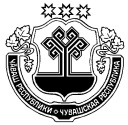 ЧĂВАШ РЕСПУБЛИКИН КУЛЬТУРА, НАЦИОНАЛЬНОÇСЕН ĚÇĚСЕН ТАТА АРХИВ ĚÇĚН МИНИСТЕРСТВИАдминистрация Главы Чувашской Республики Отдел по работе с обращениями гражданУправления по работе с обращениями граждан и взаимодействию с субъектами общественного контроляМИНИСТЕРСТВО КУЛЬТУРЫ, ПО ДЕЛАМ НАЦИОНАЛЬНОСТЕЙИ АРХИВНОГО ДЕЛА ЧУВАШСКОЙ РЕСПУБЛИКИАдминистрация Главы Чувашской Республики Отдел по работе с обращениями гражданУправления по работе с обращениями граждан и взаимодействию с субъектами общественного контроля(МИНКУЛЬТУРЫ ЧУВАШИИ)Администрация Главы Чувашской Республики Отдел по работе с обращениями гражданУправления по работе с обращениями граждан и взаимодействию с субъектами общественного контроля Президентский б-р, д. 17,  г. ЧебоксарыЧувашская Республика, 428004, тел. (8352) 62-00-34, факс (8352) 62-52-53, e-mail: culture@cap.ru,  ОКПО 71027866, ОГРН 1042128009880, ИНН/КПП  2128054290/213001001Администрация Главы Чувашской Республики Отдел по работе с обращениями гражданУправления по работе с обращениями граждан и взаимодействию с субъектами общественного контроля____________  № _____________Администрация Главы Чувашской Республики Отдел по работе с обращениями гражданУправления по работе с обращениями граждан и взаимодействию с субъектами общественного контроляНа № ____________ от_____________Администрация Главы Чувашской Республики Отдел по работе с обращениями гражданУправления по работе с обращениями граждан и взаимодействию с субъектами общественного контроля